DOKUMEN-DOKUMEN YANG DIPERLUKAN UNTUK PENDAFTARAN(MAL / TUNTUTAN HARTA SEPENCARIAN (PASANGAN BERCERAI MATI)PERHATIAN: Sila sediakan dokumen-dokumen berikut sebelum pendaftaran.Salinan dokumen bertanda ( * ) hendaklah disahkan benar oleh agensi berkenaanSetiap borang permohonan hendaklah diisi dengan kemas, jelas dan mudah untuk dibaca (TULISAN BERTAIP DIGALAKKAN)Setiap salinan dokumen hendaklah disediakan dengan kertas bersaiz A4.Setiap tuntutan hendaklah didaftarkan oleh Plaintif atau Peguam Syarie yang telah dilantik sahaja.Salinan Saman/ Dokumen PERLU ditambah mengikut bilangan, sekiranya pihak-pihak melebihi daripada  seorang. (jika berkaitan sahaja).Pendaftaran tidak akan diterima (ditolak) JIKA GAGAL mengemukakan dokumen tersebut dengan lengkap.Penggunaan cecair pemadam (liquid paper) adalah dilarang.BAYARAN PENDAFTARANSaman Dan Pernyataan Tuntutan (RM50.00)(MTS)	Penyampaian Notis Sulh/Saman Oleh Mahkamah (RM1.00 - untuk 3km pertama)* penambahan RM1.00 jika melebihi 3km	Permohonan Interlokutori – Luar Bidangkuasa (Jika Perlu RM10.00)(MTS) Permohonan Interlokutori – Penyampaian Saman Ganti (Jika Perlu RM10.00)(MTS)Perintah Interlokutori (bagi setiap perintah interlokutori yang dikeluarkan) (RM10.00)(MTS)Perintah/ Penghakiman (RM25.00)(MTS)Wakalah setiap seorang (RM10.00)Untuk kegunaan pejabat sahaja Nota: tandakan (  ) pada petak berkenaan. (dokumen yang diterima daripada pelanggan)Disemak	: …………….…..…								Tarikh		:								Disahkan	: …………….…..…Tarikh		:Tuntutan Harta SepencarianSeksyen 122 Enakmen Undang-Undang Keluarga Islam Negeri Sabah 2004PERNYATAAN TUNTUTANDI DALAM MAHKAMAH TINGGI SYARIAH DI ........DI NEGERI SABAHSAMAN NO.: ……………………………………………. Tahun 20…..ANTARA…………………………………..……………………………. 		PLAINTIF(*NO. K/P/ PASPORT: …………………………………….)DAN…………………………………..…………………………….		DEFENDAN (*NO. K/P/ PASPORT: …………………………………….)BUTIRAN PLAINTIF/ DEFENDANPlaintif dalam kes ini yang bernama ……..……………………..……………………… *No. K/P/ Pasport: ……………...……….. yang kini tinggal di ……..…………..…… ……..…………………………..…………………..…………………………..……………. dan merupakan (hubungan) ………………………………… kepada Defendan dan merupakan (hubungan) ……………………………...…… kepada si mati.Defendan bernama ……..……………………..……………………………..…………… *No. K/P/ Pasport: ………….......……….. adalah merupakan (hubungan) ……………… Plaintif yang beralamat di ………………………………………..……..……….............. ……………………………………………………………………………………………….. dan merupakan (hubungan) ……………………………...…… kepada si mati. Si mati bernama ……………………..………..…………..…………..………..  adalah merupakan (hubungan) ……………………………...…… Plaintif telah meninggal dunia pada tarikh …………….……Plaintif dan si mati telah bernikah pada tarikh ………..…… di ……..........……….... PERENGGAN 5- HENDAKLAH DIISI SEKIRANYA PERNAH BERCERAI/ KALI PERTAMA DAN RUJU’/NIKAH SEMULAPlaintif dan si mati *pernah/ tidak pernah bercerai pada tarikh ……..…..…… dengan talaq …………. dan telah *ruju’/ nikah semula pada tarikh ……..…..……Plaintif dan si mati *tidak bercerai/ dalam proses perceraian di Mahkamah ………………………………………..PERENGGAN 7 - HENDAKLAH DIISI JIKA PLAINTIF DAN DEFENDAN TELAH BERCERAI Plaintif dan Defendan telah bercerai pada tarikh ……..…..…… di Mahkamah Rendah Syariah ………………………………………..Hasil perkahwinan tersebut, Plaintif dan si mati telah dikurniakan …… orang anak iaitu:………………...…………………….. *No. Mykid/ MyKad: ..………….…………..Umur: ……………… tahun. 	        Jantina: *Lelaki / Perempuan.……...……………………………….. *No. Mykid/ MyKad: ..………….…………..Umur: ……………… tahun. 	        Jantina: *Lelaki / Perempuan.………...…………………………….. *No. Mykid/ MyKad: ..………….…………..Umur: ……………… tahun. 	        Jantina: *Lelaki / Perempuan.………...…………………………….. *No. Mykid/ MyKad: ..………….…………..Umur: ……………… tahun. 	        Jantina: *Lelaki / Perempuan.………………...…………………….. *No. Mykid/ MyKad: ..………….…………..Umur: ……………… tahun. 	        Jantina: *Lelaki / Perempuan.(Sila gunakan lampiran sekiranya ruang tidak mencukupi)Bapa si mati bernama ……………………..………..…………..…………..………..  *masih hidup/ telah meninggal dunia pada tarikh …………….…… .Ibu si mati bernama ……………………..………..…………..…………..………..  *masih hidup/ telah meninggal dunia pada …………….…… .BUTIRAN TUNTUTANPERENGGAN 11 – HENDAKLAH DIISI JIKA PIHAK-PIHAK TELAH BERCERAISemasa keputusan perceraian diputuskan *terdapat/ tidak terdapat perintah berkenaan Harta Sepencarian yang di keluarkan oleh Mahkamah.Dalam tempoh perkahwinan Plaintif dan si mati terdapat beberapa harta yang diperolehi secara bersama iaitu:……………………………………………………………….………………………...………………………………………………………………………………………….………………………………………………………………………………………... yang *diperoleh/ dibeli pada tarikh ………………….. .……………………………………………………………….………………………...………………………………………………………………………………………….………………………………………………………………………………………... yang *diperoleh/ dibeli pada tarikh ………………….. .……………………………………………………………….………………………...………………………………………………………………………………………….………………………………………………………………………………………... yang *diperoleh/ dibeli pada tarikh ………………….. .(Sila gunakan lampiran sekiranya ruang tidak mencukupi)Plaintif memohon perisytiharan ke atas harta tersebut sebagai harta sepencarian atas alasan Plaintif telah memberi sumbangan secara langsung ke atas pemerolehan harta tersebut:……………………………………………………………….………………………...………………………………………………………………………………………….………………………………………………………………………………………...……………………………………………………………….………………………...………………………………………………………………………………………….………………………………………………………………………………………...……………………………………………………………….………………………...………………………………………………………………………………………….………………………………………………………………………………………...……………………………………………………………….………………………...………………………………………………………………………………………….………………………………………………………………………………………...……………………………………………………………….………………………...………………………………………………………………………………………….………………………………………………………………………………………...(Sila gunakan lampiran sekiranya ruang tidak mencukupi)Plaintif juga telah memberi sumbangan secara tidak langsung ke atas pemerolehan harta tersebut:……………………………………………………………….………………………...………………………………………………………………………………………….………………………………………………………………………………………...……………………………………………………………….………………………...………………………………………………………………………………………….………………………………………………………………………………………...……………………………………………………………….………………………...………………………………………………………………………………………….………………………………………………………………………………………...……………………………………………………………….………………………...………………………………………………………………………………………….………………………………………………………………………………………...……………………………………………………………….………………………...………………………………………………………………………………………….………………………………………………………………………………………...(Sila gunakan lampiran sekiranya ruang tidak mencukupi)Plaintif memohon kepada Mahkamah Yang Mulia ini agar meluluskan tuntutan Plaintif selari dengan peruntukan di bawah Seksyen 122 Enakmen Undang-Undang Keluarga Islam (Negeri Selangor) 2003:Mahkamah mengisytiharkan harta tersebut adalah Harta Sepencarian antara Plaintif dan si mati / ……………………………………………………………….Pembahagian bahagian antara Plaintif dan Defendan sebanyak: …………. kepada Plaintif dan …………. kepada si mati.Harta tersebut dibahagikan dengan cara *penjualan/ pindah milik/ ……………………………………………………………………………………..….. …………………………………………………………………………………………(Sila gunakan lampiran sekiranya ruang tidak mencukupi)……………………………………………………………………………………………………………………………………………………………………………………Atau apa-apa perintah yang difikirkan patut oleh Mahkamah Yang Mulia ini.PERENGGAN 16 - 17 - HENDAKLAH DIISI SEKIRANYA PLAINTIF/ DEFENDAN PERNAH MEMFAILKAN KES SEBELUM INI*Plaintif/ Defendan telah memfailkan kes harta sepencarian dengan rujukan Saman No.: ………..…………………… di Mahkamah Tinggi Syariah di …………....Kes tersebut telah *selesai/ dibatalkan/ ditarik balik pada tarikh ………………….. .Kepada ……..……….……………………….…… Defendan yang dinamakan di atas yang beralamat di ………………………………………………...…………………………………….  ……………………………………………………………………………………….…………….. (No. Telefon: …………….…..) Bertarikh ………………………	         	        ……………………………………………….        					        	        Plaintif (atau Peguam Syarie bagi Plaintif)NOTA: (*sila potong mana yang tidak berkaitan)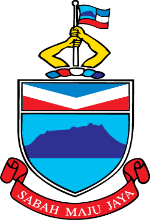     *Untuk diisi oleh Pemohon / Plaintif. Sila isi dengan HURUF BESARBILDOKUMEN YANG DIPERLUKANSEMAKAN PELANGGANSEMAKAN MAHKAMAHPernyataan Tuntutan dan Borang Maklumat Diri3 Salinan* Salinan Kad Pengenalan/ Pasport – Plaintif /  Defendan (jika ada)  3 salinanSalah seorang pihak-pihak hendaklah bermastautin di dalam daerah berbidangkuasa.Jika alamat di dalam kad pengenalan bukan dalam bidangkuasa daerah tersebut, isi Borang Pengesahan Pemastautinan (Boleh didapati di kaunter/ laman web  JKSNS)*TEMPOH SAH LAKU ADALAH 6 BULAN DARI TARIKH PENDAFTARAN3 Salinan* Salinan Surat Perakuan Nikah/ Ruju’3 salinanLaporan KAGAT sekiranya salah satu pihak anggota tentera  1 salinanDokumen-dokumen lain yang berkaitan (jika ada)3 salinanWAKTU PENDAFTARAN & PEMBAYARANMAHKAMAH TINGGI SYARIAHISNIN - KHAMISSesi 1	:     8.00 Pagi  – 12.30 TengahariSesi 2	:     2.00 Petang – 3.00 PetangJUMAATSesi 1	:     8.00 Pagi - 11.30 PagiSesi 2	:     2.00 Petang – 3.00 PetangNOTA : SILA HADIR 30 MINIT SEBELUM WAKTU BAYARAN DITUTUPBORANG MAKLUMAT DIRI(maklumat ini perlu dilengkapkan bersama borang permohonan / tuntutan)PEMOHON / PLAINTIFPEMOHON / PLAINTIFPEMOHON / PLAINTIFPEMOHON / PLAINTIFPEMOHON / PLAINTIF                 RESPONDEN / DEFENDAN/ SIMATI                 RESPONDEN / DEFENDAN/ SIMATI                 RESPONDEN / DEFENDAN/ SIMATI                 RESPONDEN / DEFENDAN/ SIMATI                 RESPONDEN / DEFENDAN/ SIMATINamaNamaNo. Kad Pengenalan(Sila isi salah satu yang berkenaan)Baru        :Lama       :Tentera / Polis   :Pasport   :Baru        :Lama       :Tentera / Polis   :Pasport   :Baru        :Lama       :Tentera / Polis   :Pasport   :Baru        :Lama       :Tentera / Polis   :Pasport   :No. Kad Pengenalan/ Sijil Kematian(Sila isi salah satu yang berkenaan)Baru        :Lama       :Tentera / Polis   :Pasport   :Baru        :Lama       :Tentera / Polis   :Pasport   :Baru        :Lama       :Tentera / Polis   :Pasport   :Baru        :Lama       :Tentera / Polis   :Pasport   :Alamat untuk dihubungiAlamat untuk dihubungiPoskodPoskodPekerjaanPekerjaanTarikh LahirTarikh LahirUmurUmurBangsaBangsaTempat / Negeri AsalTempat / Negeri AsalMaklumat Peguam PlaintifMaklumat Peguam PlaintifMaklumat Peguam PlaintifMaklumat Peguam PlaintifMaklumat Peguam PlaintifMaklumat Peguam DefendanMaklumat Peguam DefendanMaklumat Peguam DefendanMaklumat Peguam DefendanMaklumat Peguam DefendanTetuan (Alamat)Tetuan (Alamat)No. Telefon & E-melNo. Telefon & E-melNo. Sijil Beramal & Tarikh TamatNo. Sijil Beramal & Tarikh TamatSila tandakan (√) sebagai pilihan hebahan makluman prosiding (mySMS / e-mel)Sila tandakan (√) sebagai pilihan hebahan makluman prosiding (mySMS / e-mel)Sila tandakan (√) sebagai pilihan hebahan makluman prosiding (mySMS / e-mel)Sila tandakan (√) sebagai pilihan hebahan makluman prosiding (mySMS / e-mel)Sila tandakan (√) sebagai pilihan hebahan makluman prosiding (mySMS / e-mel)Sila tandakan (√) sebagai pilihan hebahan makluman prosiding (mySMS / e-mel)Sila tandakan (√) sebagai pilihan hebahan makluman prosiding (mySMS / e-mel)Sila tandakan (√) sebagai pilihan hebahan makluman prosiding (mySMS / e-mel)Sila tandakan (√) sebagai pilihan hebahan makluman prosiding (mySMS / e-mel)Sila tandakan (√) sebagai pilihan hebahan makluman prosiding (mySMS / e-mel)No. TelefonNo. TelefonE-melE-mel